Belo Horizonte,/ /.Ilma. Sra.Profa. Dra. Erna Geessien KroonPresidente da Comissão Interna de Biossegurança (CIBio) – ICB-UFMGPrezada Professora,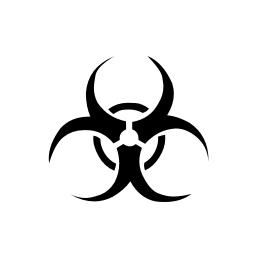 Solicito autorização para atividades em contenção de OGMs e seus derivados, junto à Comissão Interna de Biossegurança do projeto de pesquisa intitulado “     ”, cujo trabalho envolve a manipulação de OGMs da classe de risco I, bem como permissão para a utilização do Certificado de Qualidade em Biossegurança (CQB) do Instituto de Ciências Biológicas da UFMG.Para tanto, estou encaminhando súmula(s) curricular(es) do(s) pesquisador(es) envolvido(s)que não tem registro no sistema Lattes da Capes, o Formulário de requerimento autorização para atividades em contenção de OGMs e seus derivados e o Termo de Responsabilidade devidamente preenchidos e assinados, e o projeto completo (de acordo com modelo disponível no site da CIBio-ICB-UFMG; necessário somente se for classe de risco 2 ou acima)Sem mais no momento,Atenciosamente,Prof. Dr. 	Departamento:	Ramal: 		email:		 ICB-UFMGAssinatura:	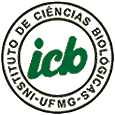 UNIVERSIDADE FEDERAL DE MINAS GERAISINSTITUTO DE CIÊNCIAS BIOLÓGICASCOMISSÃO INTERNA DE BIOSSEGURANÇAAv. Antônio Carlos, 6627Pampulha – CEP: 31270-901Belo Horizonte – MG – BRASILcibio@icb.ufmg.brTel.: (31) 3409-2553